AFRICAN-AMERICAN ABC BIOGRAPHY REPORTUse Internet resources and research information on a biography or autobiography about a person who interests you. Your person must be approved by me, and I MUST sign off on your rubric for credit.Brainstorm important information, facts, and events about your person on the provided organizer as you complete your research. Each letter of the alphabet will be used to create an ABC Biography report. The information you provide does NOT need to be chronological.Fold seven sheets of typing paper in half, “hamburger-style.” The very front page will be your title page, and should include the title and your name, date and period. The very last page will be left blank. The remaining pages will each contain ONE letter, spotlighting an important fact or idea about your individual. Each page should consist of 2-3 sentences, with the spotlighted word underlined or highlighted. There should be an illustration to accompany each letter as well. These can be hand-drawn or copied and pasted from Google images or some other source, but if they are drawn they must be colored.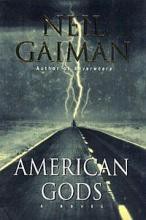 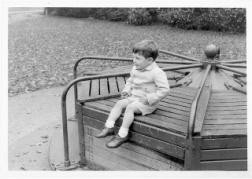 Fold one sheet of construction paper around your book to make a cover. Create an original title for your ABC report (no, it cannot be “My ABC Book” or “The ABC’s of …”). Include a picture (drawn of printed out) of your personality.Information to consider for your report…Describe your person, including their place and date of birth.Tell about their family: parents and siblings, as well as spouse and children.Discuss the most important events in this person’s life.Explain why this person is/was important.Use the attached planning page and rubric to help you with your project. You will present your findings in an oral report. Be prepared to give at least 10, but no more than 15 facts about your personality. If you dress up as your character for your presentation, you will get TWO Homework Passes.ABC Biography planning pagea	 b	 c	 d	 e	 f	 g	 h	 I	 j	 k	 l	 m	 n	 o	 p	 q	 r	 s	 t	 u	 v	 w	 x	 y	 z  	 Name: 		Due Date:	 	ABC Biography RubricResearch	 	/15	Book approved:	/5 pointPlanning sheet completed:	/10 pointsABC Book	 	/60	Correct booklet format:	/5 points26 important facts or ideas:	/20 points2-3 sentences for each idea:	/10 pointsRelated picture on each page:	/10 pointsCover with original title:	/5 pointsMechanics, usage, grammar:	/10 pointsPresentation	 	/25	Oral (eye contact and clear voice):	/10 pointsAudience (quiet and attentive):	/10 points10-15 items presented:	/5 pointsTOTAL	 	/100	Dressed up: +2 Homework PassesComments: